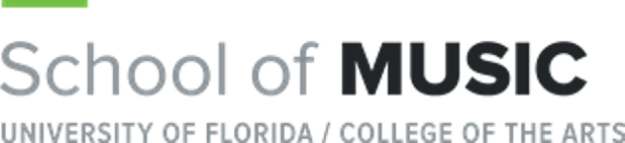 Student Convocation Recital ProgramFriday, February 10th, 2023, 12:50 PMMUB 101--Program:Elegie in E-flat major 							Ferruccio Busoni (1866-1924)Anna Terlizzese, clarinet
Brian Hargrove, piano
Student of Professor Mitchell EstrinRomanza Appasionata						Carl Maria von Weber (1786-1826)Michael Stanton, tromboneKatherine Plympton, piano
Student of Dr. Jemmie RobertsonStereogram No. 11, Tribute to “Miami Sound Machine”		David William Brubeck (b. 1966)Henry Gomez, bass trombone
Student of Dr. Jemmie RobertsonSonata for Clarinet and Piano					Francis Poulenc (1899 – 1963)II. Romanza
I. Allegro TristamenteJoseph McFarland, clarinet 
Katherine Plympton, piano
Student of Professor Mitchell Estrin